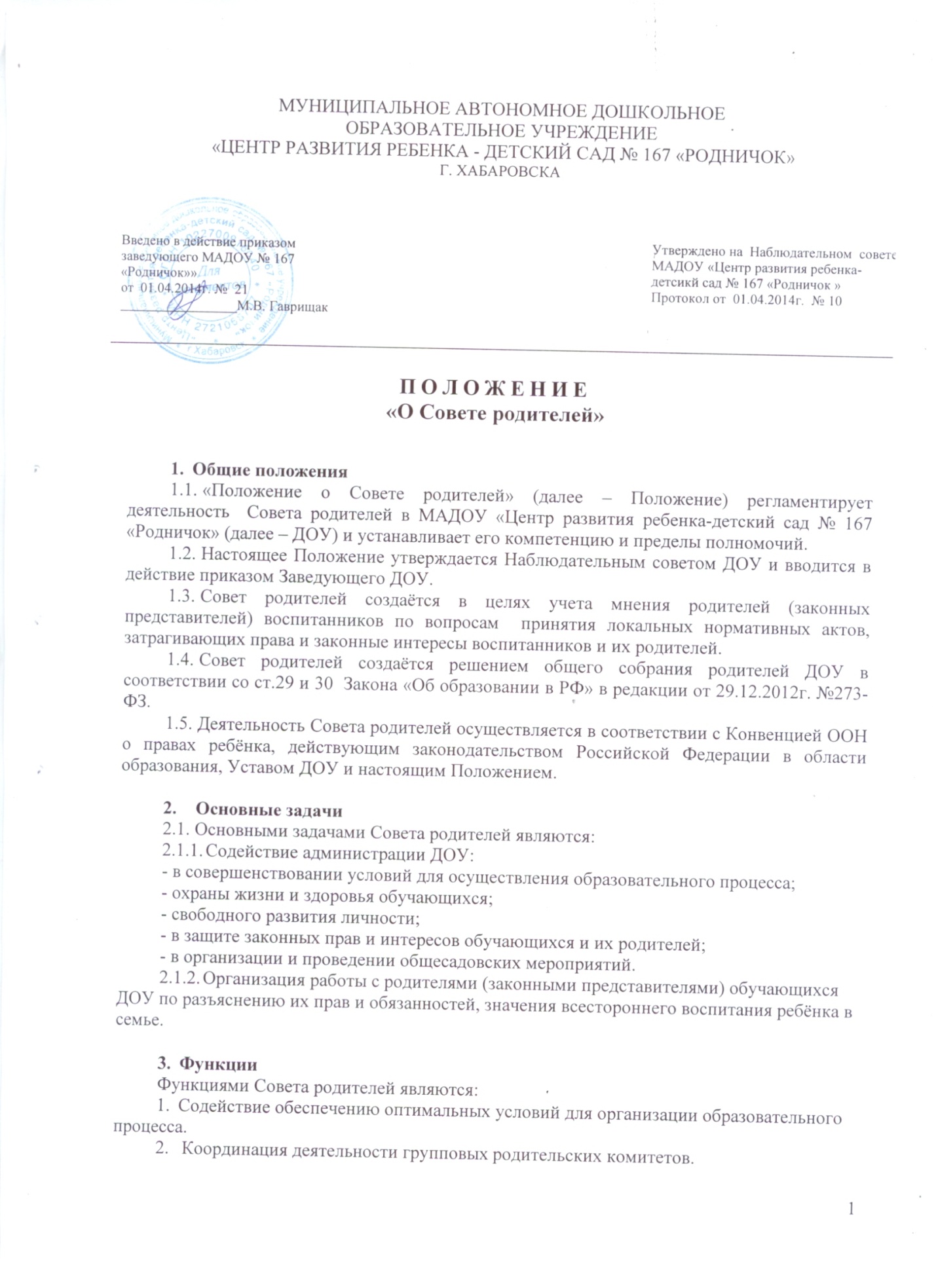 Проведение разъяснительной и консультативной работы среди родителей (законных представителей) обучающихся об их правах и обязанностях. Содействие в проведении  мероприятий в ДОУ. Участие в подготовке ДОУ к новому учебному году.Помощь администрации и воспитателям в организации и проведении общих и групповых родительских собраний. Рассмотрение обращений в свой адрес, а также обращений по вопросам, отнесённым настоящим положением к компетенции  совета Родителей, по поручению заведующего ДОУ. Обсуждение локальных нормативных актов ДОУ по вопросам, входящим в компетенцию.Выдвижение представителей в Наблюдательный  совет от совета Родителей.1. ПраваВ соответствии с компетенцией, установленной настоящим Положением, Совет родителей имеет право:Вносить предложение администрации, другим органом самоуправления ДОУ по созданию оптимальных и безопасных условий осуществления образовательного процесса и получать информацию о результатах их рассмотрения.Заслушивать и получать информацию от администрации ДОУ, её органов самоуправления.Принимать участие в обсуждении локальных нормативных актов ДОУ.Давать разъяснения и принимать меры по рассматриваемым обращениям.Оказывать моральное воздействие на родителей, уклоняющихся от воспитания детей в семье.Поощрять родителей (законных представителей) обучающихся за активную работу в Совете родителей, оказание помощи в проведении мероприятий в ДОУ.Организовывать постоянные или временные комиссии под руководством совета ДОУ для исполнения своих функций. Совет родителей может выходить с предложениями о рассмотрении отдельных вопросов, относящихся к компетенции Совета родителей, на заседаниях Педагогического совета, Попечительского совета,  Наблюдательного совета.Обращаться с запросами и предложениями к администрации ДОУ  и органам самоуправления и получать информацию о принятых мерах.Обсуждать локальные акты ДОУ.Вызывать на заседания  родителей  по решению совета родителей.Выносить общественные порицания родителям, не занимающимся воспитанием детей в семье.Посылать благодарственные письма родителям воспитанников за хорошее воспитание ребенка, за активную помощь в проведении массовых мероприятий и т.п.Обсуждать «Правила поведения воспитанников» и «Положение о совете родителей». Вносить предложения по этим вопросам на рассмотрение Наблюдательного совета ДОУ.Председатель Совета родителей является членом педагогического совета ДОУ и имеет право присутствовать и высказывать свою точку зрения на его заседаниях.  Совет родителей вправе поставить вопрос об отзыве из состава Совета и замене членов Совета, которые не принимают участия в его работе.Совет родителей принимает годовой план работы, который согласуется с заведующим  ДОУ.Совет родителей проводит свои заседания  не реже одного раза в год.Решения считаются правомочными, если на заседании присутствовало не менее половины членов Совета родителей.Решения принимаются открытым голосованием простым большинством голосов.Председатель Совета родителей отчитывается о работе Совета перед общим собранием родителей и  Наблюдательным  советом ДОУ. 4.        2.  Члены совета обязаны:соблюдать настоящее Положение, участвовать в заседаниях совета;защищать интересы воспитанников дошкольного образовательного учреждения, их родителей;доводить информацию о решениях совета до органов общественного управления в учреждении;принимать активное участие в мероприятиях,пропагандировать среди родителей основные направления деятельности муниципальной системы дошкольного образования;пропагандировать положительный опыт воспитания детей в семье и детском саду;взаимодействовать с другими социальными институтами;знать и соблюдать законодательство в области образования, семейного воспитания.Делопроизводство.Совет родителей ведет протоколы своих заседаний. Протоколы пишет секретарь, избранный Советом родителей.Каждый протокол подписывается председателем Совета родителей и секретарем.Протоколы хранятся в делах ДОУ в течение пяти лет. 